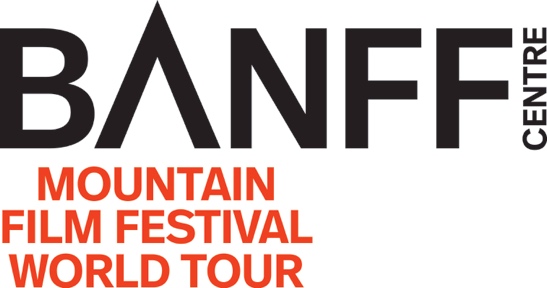 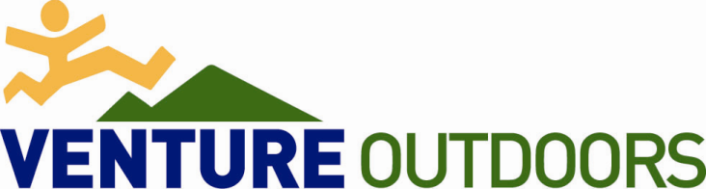 Raffle Prize Donations$20 - $99 raffle prize donationName in event program and social media $100 - $199 raffle prize donationName in event program and social mediaLogo in pre-show slide presentation (grouped)$200 - $499 raffle prize donationLogo in event program and social media communicationsLogo in pre-show slide presentation (stand-alone)Opportunity to host a table at the event.  Space is limited. 2 tickets per night of the event ($80 value)$500+ raffle prize donationLogo included on the webpage, in the event program and pre-event slide presentation2 tickets per night of the event ($80 value)Opportunity to host a table at the event (premium location)Recognition in all communications and collateral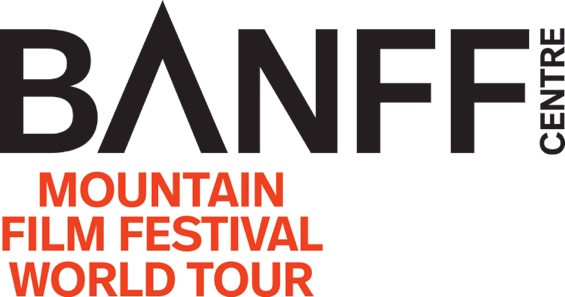 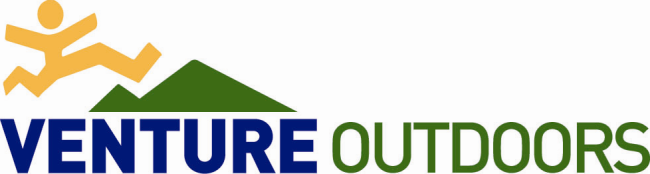 Raffle Prize Donation FormI would like to contribute a raffle prize to the Pittsburgh screening of the Banff Mountain Film Festival World Tour.I commit to the following level:          $20 - $99                                                       $200 - $499          $100 - $199                                                  $500+My donation will consist of (list items individually if necessary):Prize Description ____________________________________         Value $ _______________Prize Description ____________________________________         Value $ _______________Prize Description ____________________________________         Value $ _______________Please submit your form by e-mail to vanessa@ventureoutdoors.org, fax to 412.431.3206 or mail to: Vanessa Bashur c/o Venture Outdoors, 33 Terminal Way, Suite 537A, Pittsburgh, PA 15219All raffle donation forms are due by Friday, February 24th and all raffle prizes are due by Friday, March 31st. If you require your donation to be picked up please make arrangements with Vanessa by Friday, March 17th.Logo and ad files may be sent as a 300 dpi, 4-color jpeg or EPS files to jess@ventureoutdoors.org by Tuesday, February 28th (logos submitted after this deadline may risk not being included in the pre-show slide presentation).Name:Address:City, State, Zip:Contact Person(s):Contact Phone:Contact E-mail: